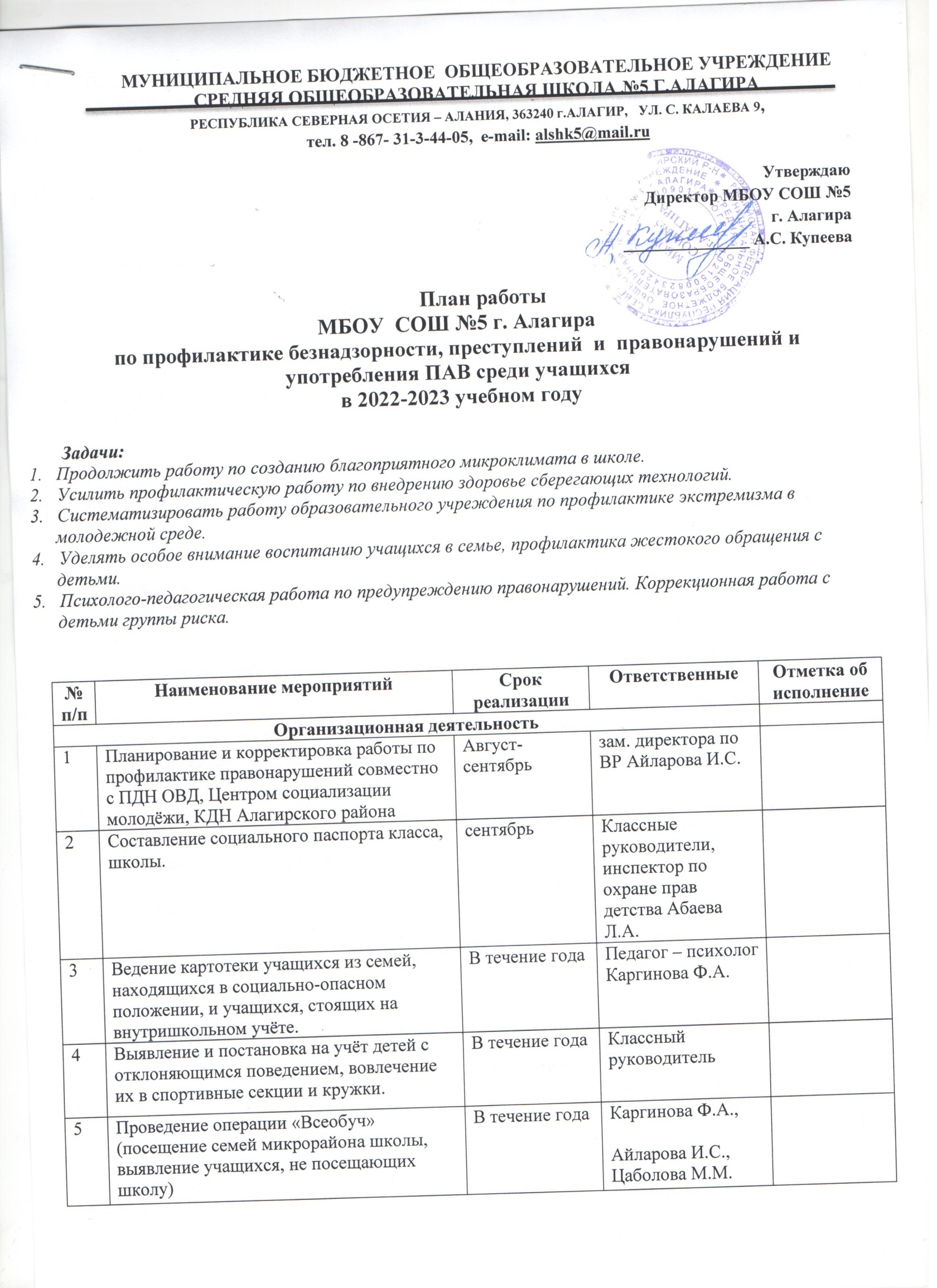 Задачи:1.     Продолжить работу по созданию благоприятного микроклимата в школе.2.     Усилить профилактическую работу по внедрению здоровье сберегающих технологий.3.     Систематизировать работу образовательного учреждения по профилактике экстремизма в молодежной среде.4.     Уделять особое внимание воспитанию учащихся в семье, профилактика жестокого обращения с детьми.5.     Психолого-педагогическая работа по предупреждению правонарушений. Коррекционная работа с детьми группы риска.№ п/пНаименование мероприятийСрок реализацииОтветственныеОтметка об исполнениеОрганизационная деятельностьОрганизационная деятельностьОрганизационная деятельностьОрганизационная деятельность1Планирование и корректировка работы по профилактике правонарушений совместно с ПДН ОВД, Центром социализации молодёжи, КДН Алагирского районаАвгуст-сентябрьзам. директора по ВР Айларова И.С.2Составление социального паспорта класса, школы.сентябрьКлассные руководители, инспектор по охране прав детства Таболова Д.А.3Ведение картотеки учащихся из семей, находящихся в социально-опасном положении, и учащихся, стоящих на внутришкольном учёте.В течение годаПедагог – психолог Каргинова Ф.А.4Выявление и постановка на учёт детей с отклоняющимся поведением, вовлечение их в спортивные секции и кружки.В течение годаКлассные руководители5Проведение операции «Всеобуч» (посещение семей микрорайона школы, выявление учащихся, не посещающих школу)В течение годаКаргинова Ф.А.,Айларова И.С., Цаболова М.М.6Планирование работы по профилактике алкоголизма, наркомании, табакокурения.сентябрьАйларова И.С.7Организация работы Совета по профилактике правонарушений.ежемесячноАйларова И.С.8Организация работы кружка ЗОЖсентябрьучитель биологии Цагараева М.Ч.Информационно-аналитическая деятельностьИнформационно-аналитическая деятельностьИнформационно-аналитическая деятельностьИнформационно-аналитическая деятельность1Изучение законов  и нормативно правовых  актов, регулирующие деятельность комиссий по делам несовершеннолетних
и защите их правАйларова И.С.Работа с учащимисяРабота с учащимисяРабота с учащимисяРабота с учащимися1Выявление причин отклонений в поведении (по методике Д.И.Фельдштейна);Раз в полугодиепедагог-психолог Каргинова Ф.А.2Организация и проведение социально- психологического тестирования15 сентября – 15 октябряпедагог-психолог, классный руководитель, администрация школы3Беседы педагога-психолога, классного руководителя, администрации школы с подростками;еженедельнопедагог-психолог, классный руководитель, администрация школы4Приглашение на Совет по профилактике правонарушений;раз в четвертьКлассный руководитель5Беседы инспектора ПДНПо совместному плану Инспектор ПДН, 6Вовлечение в творческую жизнь класса, школы, в кружки, секции.В течение годаКлассный руководитель7Направление ходатайств в КДН, ПДН.По необходимостиАйларова И.С.8Проведение тренинговых занятий с категорией учащихся «группы риска»По плану педагога - психологаПедагог-психологКаргинова Ф.А.Организация досуговой деятельности учащихся «группы риска»:Организация досуговой деятельности учащихся «группы риска»:Организация досуговой деятельности учащихся «группы риска»:Организация досуговой деятельности учащихся «группы риска»:1Охват организованным отдыхом подростков «группы риска» в каникулярное время и интересным содержательным досугом в течение всего года;В течение годаТаболова Д.А.2Вовлечение в классные и общешкольные мероприятияВ течение годаКлассные руководителиРабота с педагогическим коллективомРабота с педагогическим коллективомРабота с педагогическим коллективомРабота с педагогическим коллективом1Посещение учащихся на дому  с целью выявления жилищно-бытовых условий учащихсяСентябрьянварьЦаболова М.В.Классный руководитель2Родительское собрание с включением вопросов данной тематикираз в четвертьКлассный руководитель3 Внесение профилактической работы в планы воспитательной работы для  каждого класса (1-11)сентябрьКлассный руководитель4Выявление учащихся, длительное
время не посещающих образовательные учреждения, принятие мер по возвращению их  в школуПо факту пропуска занятийКлассный руководительРабота с родителямиРабота с родителямиРабота с родителямиРабота с родителями1Выбор родительского комитета в классах.сентябрьКлассный руководитель2«День открытых дверей» для родителей.По плану школыАдминистрация школы3Привлечение родителей к проведению внеклассных мероприятий.По плану школыКлассные руководителиЗам. директора по ВР4Привлечение родителей к осуществлению правопорядка во время проведения культурно-массовых мероприятийПо плану классного руководителяКлассный руководитель5Выявление социально-неблагополучных, малообеспеченных, многодетных семей и постановка их на внутришкольный контроль.Сентябрь-октябрьКлассный руководитель7Посещение по месту жительства семей, находящихся в социально-опасном положении, направление ходатайств в реабилитационный центрРаз в полугодиеКлассный руководитель, Члены Совета по профилактике8Организация консультаций специалистов: психологов, педагогов, медицинских работников для родителей.раз в четвертьПедагог-психолог медицинский работникВзаимодействие с субъектами профилактикиВзаимодействие с субъектами профилактикиВзаимодействие с субъектами профилактикиВзаимодействие с субъектами профилактики1Совместный рейд в местах скопления учащихся и подворный обход по учащимся, состоящим на учете  с инспекторами ПДНинспектор ПДН, Члены Совета по профилактике2Проведение видеолекций для старшеклассников «Интернет - уроки»  на сайте наркоконроля РФноябрь- апрельКлассные руководители3Разработать совместные мероприятия с семьями «группы риска» с органами опеки и попечительства; По совместному плануАйларова И.С.4Провести расширенный Совет профилактики совместно с внешними субъектами профилактики: инспектором ПДН ОВД, Центром социализации молодёжи, педагогами школы, представителями КДН и спорта, работниками прокуратуры.апрельАйларова И.С.Инспектор ПДНРаботник КДН